ONLINE TEACHING @ KIS - TIPS FOR ONLINE TEACHING TAKEN FROM ALISON YANG https://alisonyang.weebly.com/blog is a useful and practical document that we have uploaded to www.fess.ie  .  We have been thinking about the key points in the context of providers supported by FESS and have added, in italics, some comments that might be of use to you.Online Teaching @ KIS: Do This, Not That by Alison Yang is licensed under a Creative Commons Attribution-NonCommercial 4.0 International License. In short, you can share the work, but you must attribute the work. The work is no derivative and not for commercial purposes.Do this 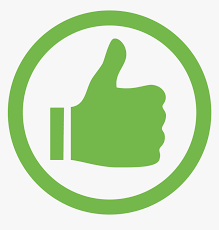 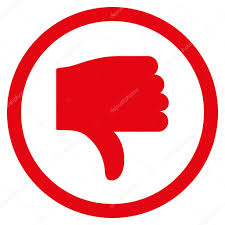 Not thatAsynchronous learningTeachers create learning experiences for students to work through at their own pace and take time to absorb contentYou know your learners and will know the types of activities that interest them while meeting the assessment requirements of their programmeSynchronous learningTeachers and students meet online and in real time through videoconferencing or live chattingIt may not always be possible to adhere to a strict timetable for teachers and  learners.  In FET very often we have part time learners, evening courses, these learners may be available at differing timesLess is moreAssignments likely take twice as long to complete at home because of different factors; prioritise and be realisticFor certification purposes it may be necessary to adhere to existing deadlines.  However, if possible it might be useful  to revisit deadlines for assignments already distributed  Being UnrealisticAssign ‘class work and ‘homework every day and request students to complete according to short timelinesGive explicit instructionsOutline deliberate instructions and specify the length of time to complete the session of learning Students may need more direct and explicit instructions when working remotely. Make sure these are communicated in writing as the message may be confused without classroom contact. It may be appropriate to amend existing assessment instruments / briefs, in line with your provider’s QA procedures. The standard must not compromised and learners must continue to work at the level as determined by the NFQ (C/F Grid of Level Indicators www.nfq.ie )Being unclear and vagueCommunicatee in lengthy paragraphs with instructions that may be difficult to follow or tasks that are overly vagueSpecify expectationsSpecify task requirements and length clearly (e.g. 2 minute audio recording with a bulleted checklist)Students may need more direct and explicit instructions when working remotely.  Again ensure that learners continue to work to the standards as outlined by the NFQBeing too open endedAssign tasks that are too open ended (e.g. make a video about the moon; write and essay about pollution)Be empatheticAssign a reasonable workload, encouraging students to balance online with offline and connect with one anotherEncourage the learners to communicate with each other remotely to discuss their programme requirements Be overly task orientedAssign online classwork followed by extra homework without a clear focus on student wellbeingCommunicate consistentlyAll instructions and assignments must be communicated via ….Not everyone has access to a variety of social media, it is best to ‘check in’ through one channel. Also be mindful of differing wifi capacityMixed communicationUse multiple platforms inconsistently (e.g. email followed by google classroom etc)Seek student feedbackSeek student feedback about their workload, emotional state, learning preferences, and learning pace- Perhaps not emotional state, but it is good to involve the learners in the process, this will also adhere to QA requirements around feedbackUse the same approach Teach in a way that does not give students voice and or choice, leaving them feeling overwhelmedBoost learning retentionCurate multimedia materials to boost learning retention and use digital tools to create interactive lessonsBe sure that what you will use with your learners will function for them.  Familiarise yourself with requirements around user accounts and licensingTry new and unused toolsTrying new tools that you’ve never used may lead to technological difficulties and increase challengeIdentify lesson objectivesBe intentional and identify clear learning objectives and assessment outcomes (formative and summative)- In uncertain times it is useful to outline precise content and assessment requirements for the learner, this will help to focus everyone when working remotelyGive random activitiesKeep students busy doing online activities and do not think about the lesson objectives and assessments 